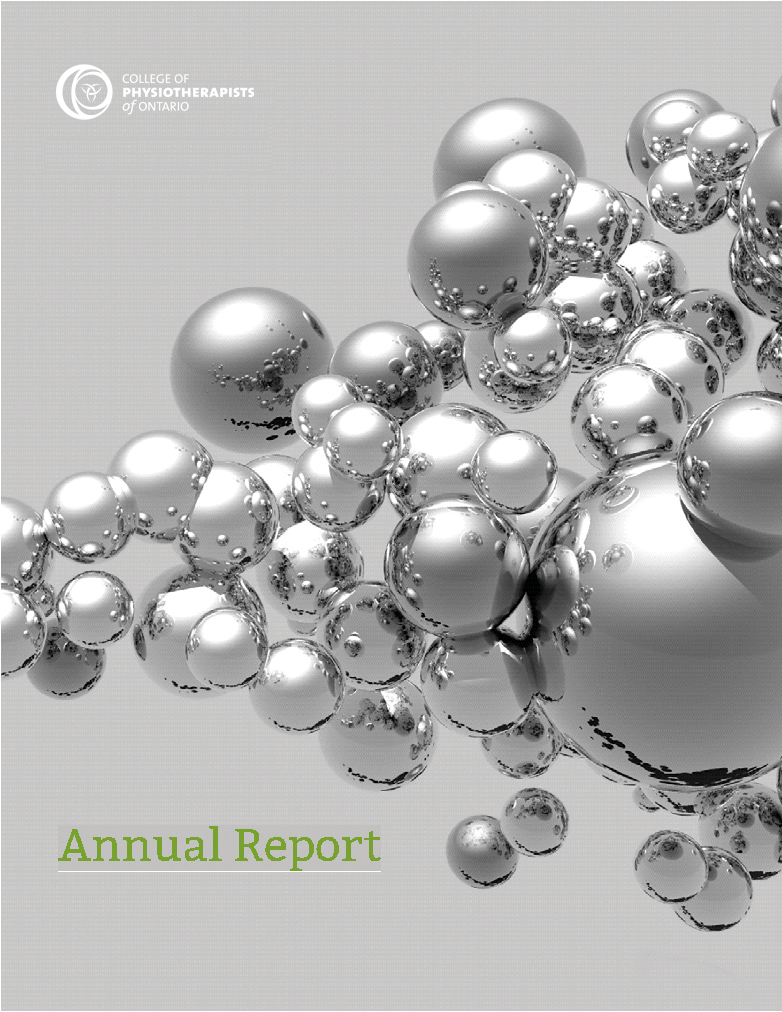 2016–2017About the College 2016–2017The College of Physiotherapists of Ontario is the regulator for physiotherapists in Ontario. We believe patients have the right to safe, competent and ethical physiotherapy care.We work to protect and serve the public interest, and to continually improve the practice of more than 8,800 physiotherapists,also known as physical therapists.By law, we are required to: make certain that only qualiﬁed people can practice as physiotherapists ensure that physiotherapists continue learning throughout their career make sure that all physiotherapists meet our standards for entry into the profession and for ongoing conduct and practice consider all complaints and concerns brought to the College’s attention by the publicOur work is guided by the College Council, which is made up of: members of the public—appointed by the Lieutenant Governor of Ontario physiotherapists—elected by their peers academic representatives who are physiotherapists—appointed by their educational institutionsVisionInnovative Regulatory Leadership Promoting a Healthier OntarioMission StatementTo protect and serve the public interest by promoting collaboration and accountability for self regulation andenabling a culture of continuous improvement to ensure that physiotherapists provide competent and ethical services.Letter from the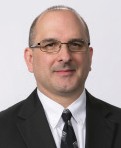 PRESIDENTIt is with mixed feelings that I write this letter to close out our year. I have taken great pleasure in being part of the College’s Council and Council President, and I believe we have had a very successful year; it is also bittersweet as this, my ninth year, brings to an end my service to the Council.We have arrived at the ﬁnal year of our four-year strategic plan. Solid progress has been achieved over this period in fulﬁlling our mandate to protect patients.Council’s commitment to a zero-tolerance position on inappropriate business practices had a far reaching eﬀect—impacting decisions made by Committees, inﬂuencing how the College communicated to stakeholders and the shaping of expectations within new rules.Through outreach, education and transparency we have improved understanding and oversight of physiotherapists working with physiotherapist assistants. The use of assistants is an accepted and necessarypractice and we have improved clarity for all by launching a new Working withPhysiotherapist Assistants Standard, making additional information available on the Public Register and providing members with the resources and supports they requested.As a working physiotherapist, I know that the practice environment continues to evolve. To ensure that the College andits rules and standards keep pace with reality, we launched a complete review of all rules and standards physiotherapists must follow. With the amazing engagement of physiotherapists, the public andother professionals who took part in our consultation process, we have modernized and simpliﬁed our rules to ensure clarity and understanding.I’m proud of the College’s work on the clinic regulation project. We played a leadership role in bringing together agroup of other regulatory colleges to ensure common understanding and a proposalis now with the government.In closing, I had the opportunity to speak to the Legislative Assembly of Ontario earlier this year on behalf of the College in regards to Bill 87, Protecting Patients Act, 2017. It drove home for me twothings: 1) The integral role that the College plays in protecting patients and informing regulation; and 2) How proud I am to have been able to play a small role inour continued success.I would like to thank my fellow members of Council, our Registrar, Shenda Tanchak, and the staﬀ of the College who do tremendous work to bring regulation to life.Sincerely,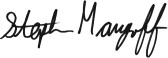 Stephen Mangoﬀ, PT PresidentCollege of Physiotherapists of Ontario president@collegept.orgLetter from the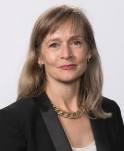 REGISTRAROn these (virtual) pages, you will ﬁnd a report that summarizes the work theCollege has completed over the past year. The report provides you with factual information about the College, things like how many physiotherapists there are, where they were educated and how registration fees are spent for example. It also provides details about a variety of our core activities: registration, practice advice, investigations, discipline, patient relations andquality assurance.But numbers don’t tell the complete story and demonstrate how the College works together with the profession, andincreasingly with members of the public to ensure that Ontario physiotherapists deliver eﬀective, quality care to patients inOntario every day.So let me use this space to oﬀer some additional information that may not otherwise be obvious.This past year, our staﬀ had conversations with more than 700 PT students at their universities and more than 1,000 PTs through our outreach events.Practice Advisors answered questions from more than 3,500 stakeholders andwe connected with hundreds of participants of the OPA InterACTION Conference.All of this gave us the opportunity to speak directly with physiotherapists and others about the standards and other regulatory expectations.It also gave us the chance to hear from physiotherapists about a range of new topics, including what has been working well and has not been working well as a part of the Quality Assurance program and how they would like to see it evolve.These conversations, together with the information we collect through ouronline consultations, are the lifeblood of self-regulation. It is through the words of physiotherapists that we are able to determine what the professionexpects of itself.Equally important however, is the contribution of our small, but mighty Citizen Advisory Group. This group met twice over the past year and gave us concrete feedback about patient and caregiver expectations, our website, andtransparency issues. Always remembering that we regulate in the public interest—no perspective is more important. Our work has been greatly enriched by the Citizen Advisory Group’s contribution. We thank them!Looking forward, we have a new strategic plan for the coming three years. Suﬃce it to say that our focus continues to be on physiotherapists’ professionalism and increasing the College’s value to all Ontarians. We will engage in this through aprocess of dialogue with the profession and, increasingly, with members of the public.Regulation looks as though it may undergo a signiﬁcant evolution over the coming years. Working with all of our partners, the College will ensure that physiotherapists have the information and support they need to meet all requirements, and that patients and caregivers are conﬁdent that the College is a trustworthy promoter of the public interest.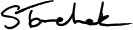 Shenda Tanchak Registrar and CEOCollege of Physiotherapists of Ontario stanchak@collegept.orgElected Representatives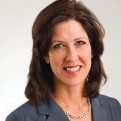 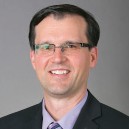 2016–2017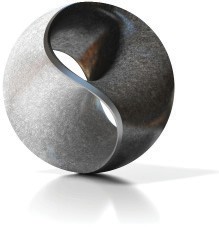 Council MembersCatherine Hecimovich—Central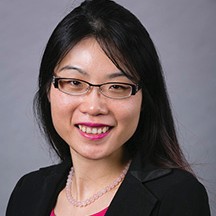 Janet Law—Toronto EastJohn Spirou—South Western (until June 2016)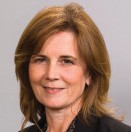 Theresa Stevens—South WesternDarryn Mandel—Toronto West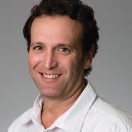 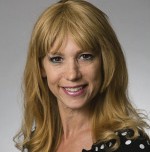 Lisa Tichband—Central Western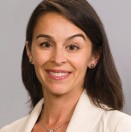 Academic Representatives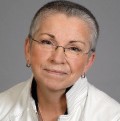 PresidentStephen MangoﬀSharee Mandel—Central Eastern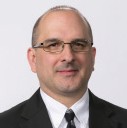 Deborah Lucy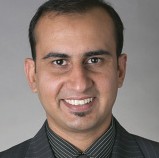 Western UniversityStephen Mangoﬀ—Northern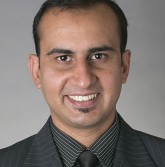 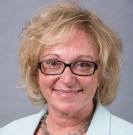 Vice-PresidentGary RehanGary Rehan—EasternNadine GrahamMcMaster University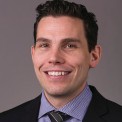 Peter Ruttan—Central Western (until June 2016)Public Appointees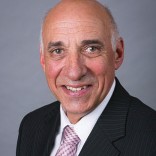 Ronald Bourret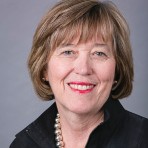 Jane Darville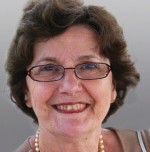 Zita Devan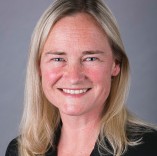 Jennifer Dolling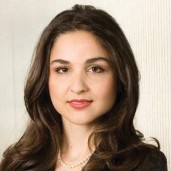 Shadi Katirai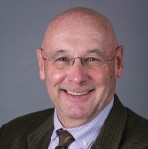 James Lee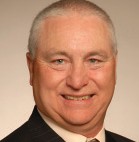 Tyrone SkanesProfessional Committee MembersMichelle Addison Jatinder Bains Kelly Brewer Sheila Cameron Marcia Dunn Vinh LuDaniel Negro (from December 2016) Lori NeillJim Wernham (from December 2016)Executive Committee Stephen Mangoﬀ—Chair Zita Devan (until June 2016) Catherine Hecimovich Darryn MandelGary RehanPeter Ruttan (until June 2016) Tyrone SkanesPatient Relations CommitteeSharee Mandel—ChairJatinder Bains (until June 2016) Nadine Graham (until June 2016) Shadi KatiraiVinh LuLisa TichbandRegistration CommitteeGary Rehan—Chair Jennifer Dolling Marcia Dunn Nadine Graham Shadi KatiraiDeborah Lucy (until June 2016) Stephen Mangoﬀ (until June 2016)Finance CommitteeJames Lee—Chair Janet LawDarryn Mandel (until June 2016) Stephen MangoﬀGary RehanPeter Ruttan (until June 2016) John Spirou (until June 2016) Lisa TichbandThe Canadian Alliance of Physiotherapy Regulators RepresentativeDarryn MandelDiscipline and Fitness to Practise CommitteeCatherine Hecimovich—Chair Ronald BourretSheila CameronJennifer Dolling (until June 2016) Nadine GrahamJanet LawVinh Lu (until June 2016) Darryn MandelDaniel Negro (from December 2016) Lori NeillTyrone Skanes (until June 2016) Theresa Stevens (until June 2016) Jim Wernham (from December 2016)Inquiries, Complaints and Reports CommitteeMichelle Addison—Chair Deborah LucySharee Mandel Gary RehanPeter Ruttan (until June 2016) Tyrone SkanesJohn Spirou (until June 2016)Alternates:Sheila Cameron Zita Devan Jennifer DollingJames Lee (until June 2016) Vinh LuTheresa Stevens (until June 2016)Quality Assurance CommitteeTheresa Stevens—Chair Jatinder BainsRonald Bourret Kelly BrewerJane Darville (until June 2016) Janet Law (until June 2016) James LeeDeborah LucyGary Rehan (until June 2016)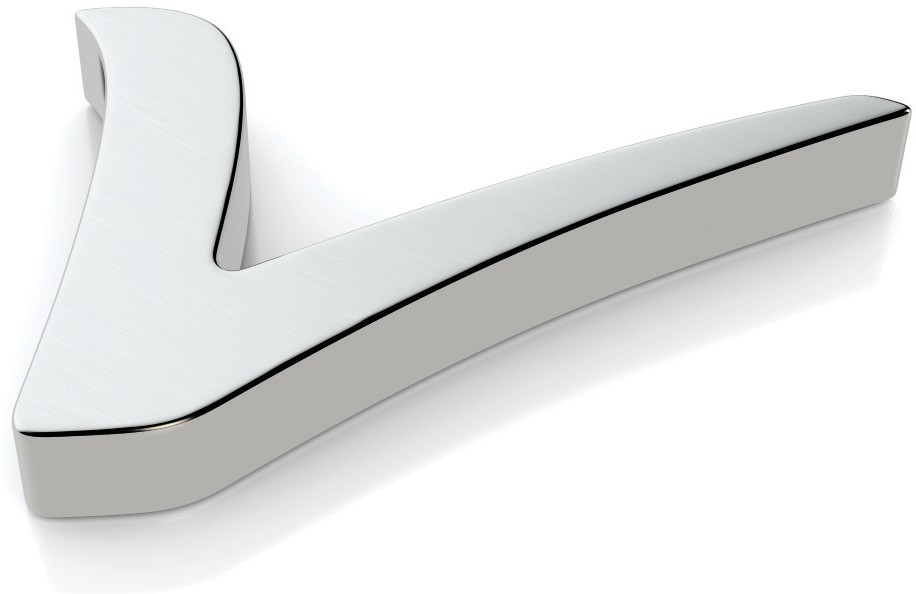 2013–2017 Strategic PlanImprove Protection of the Integrityof the Title Physiotherapist and the College Registration NumberImprove College Oversight of Physiotherapists’ Use of Physiotherapist AssistantsEnsure College Expectations Respond to the Evolving Environment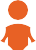 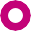 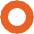 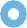 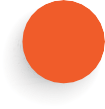 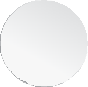 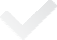 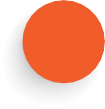 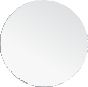 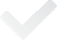 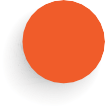 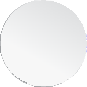 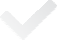 2016–2017 HighlightsLaunched  4 NEWStandardsConcise, user-friendly, plain language format. More relevant and helpful to readers.GrewCalls & Emails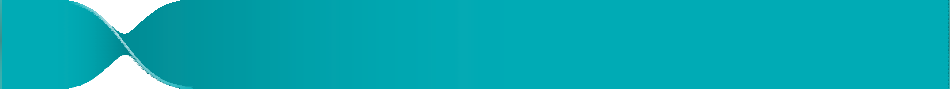 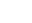 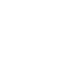 Fees, Billing and Accounts StandardPhysiotherapist Assistants StandardEƵŵďĞƌ ŽĨ ĐĂůůƐ ĂŶĚemails from physiotherapists, assistants, employers, insurers ĂŶĚ ƉĂƟĞŶƚƐ ƚŽ ƚŚĞ WƌĂĐƟĐĞ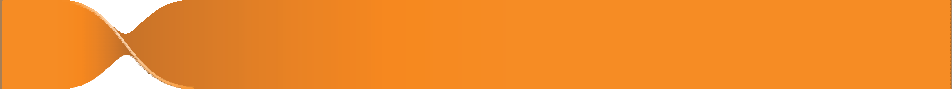 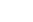 AĚǀŝƐŽƌ ŝŶĐƌĞĂƐĞĚ ƚŽ ŵŽƌĞ ƚŚĂŶ ϯ͕ϱϬϬ͊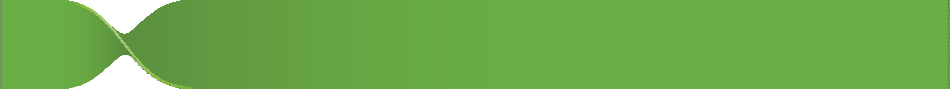 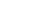 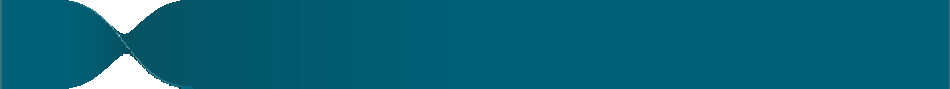 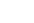 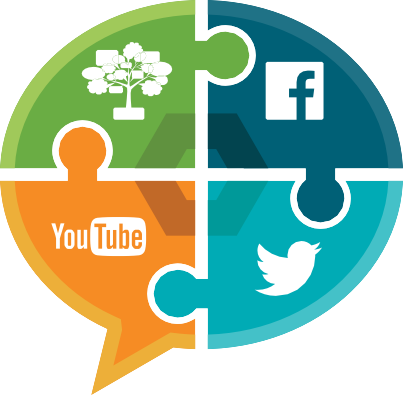 Increased Awareness ofStandards & RulesUsing WĞƌƐƉĞĐƟǀĞƐ ĞͲŶĞǁƐůĞƩĞƌ͕ &ĂĐĞďŽŽŬ ĂŶĚ dǁŝƩĞƌ͕ ^ŚĞŶĚĂ͛Ɛ BůŽŐ͕Case of the Month, video and held 10 in-person outreach events across Ontario,ĂůƐŽ ŚĞůĚ Ă ǁĞďŝŶĂƌ͘Added Information toPublic Register/Ŷ ƚŚĞ ƐƉŝƌŝƚ ŽĨ ƚƌĂŶƐƉĂƌĞŶĐǇ͕ WƵďůŝĐ ZĞŐŝƐƚĞƌ ƵƐĞƌƐ ĐĂŶ ƐĞĞ ŝĨ Ă ƉŚǇƐŝŽƚŚĞƌĂƉŝƐƚ ǁŽƌŬƐwith physiotherapist assistants.1000+Outreach CampaignEngaged more than 1000 physiotherapists, physiotherapist assistants and employers in an outreach ĐĂŵƉĂŝŐŶ ƚŽ ƌĂŝƐĞ ĂǁĂƌĞŶĞƐƐ ŽĨ͕ ĂŶĚ ĂŶƐǁĞƌ ƋƵĞƐƟŽŶƐĂďŽƵƚ ƚŚĞ tŽƌŬŝŶŐ ǁŝƚŚ WŚǇƐŝŽƚŚĞƌĂƉŝƐƚ AƐƐŝƐƚĂŶƚƐ ^ƚĂŶĚĂƌĚ͘Inappropriate Business PracticeshƉŚĞůĚ ƚŚĞ CŽůůĞŐĞ͛Ɛ ǌĞƌŽ ƚŽůĞƌĂŶĐĞ ƐƚĂƚĞŵĞŶƚ ŽŶ ŝŶĂƉƉƌŽƉƌŝĂƚĞ ďƵƐŝŶĞƐƐ ƉƌĂĐƟĐĞƐ ďǇ ĞŵďĞĚĚŝŶŐthis philosophy into all decisions coming from CŽůůĞŐĞ CŽŵŵŝƩĞĞƐ͕ ŝŶĐůƵĚŝŶg 3 Discipline Hearings that involved this issue.7 Registered PTs: 8,880Completed 310 Practice Assessments30% of the 310 physiotherapists assessed demonstrated a need for some degree of improvement.Changes Provisional PracticeMade important changes to theWƌŽǀŝƐŝŽŶĂů WƌĂĐƟĐĞ CĞƌƟĮĐĂƚĞŽĨ ZĞŐŝƐƚƌĂƟŽŶ ďǇ ƌĞŵŽǀŝŶŐ ƚŚĞ WƌŽǀŝƐŝŽŶĂů WƌĂĐƟĐĞ ǁŝƚŚ ZĞƐƚƌŝĐƟŽŶƐWorkingwith GovernmentInput on Bill 87dŽŐĞƚŚĞƌ ǁŝƚŚ ŽƵƌ ƌĞŐƵůĂƚŽƌǇ ƉĂƌƚŶĞƌƐ ǁĞ ƉƌŽǀŝĚĞĚ ĨĞĞĚďĂĐŬ ŽŶ Bŝůů ϴϳ͕ WƌŽƚĞĐƟŶŐ WĂƟĞŶƚƐ AĐƚ͕ ϮϬϭϳPartnerships: Opportunities to CollaboratetŽƌŬĞĚ ǁŝƚŚ &ĞĚĞƌĂƟŽŶ ŽĨ,ĞĂůƚŚ ZĞŐƵůĂƚŽƌǇ CŽůůĞŐĞƐ ŽĨ KŶƚĂƌŝŽ ƉĂƌƚŶĞƌƐ ŽŶ Ă ŶƵŵďĞƌ ŽĨ ƉƌŽũĞĐƚƐ͘ CŽůůĞŐĞ ZĞŐŝƐƚƌĂƌ͕ ^ŚĞŶĚĂ dĂŶĐŚĂŬ͕ŽƉƟŽŶ͕ ĞŶƐƵƌŝŶŐ Ăůů ŝŶĚŝǀŝĚƵĂůƐ ƌĞŐŝƐƚĞƌĞĚwith the College have met a certainƐƚĂŶĚĂƌĚ͕ ďĞƩĞƌ ƉƌŽƚĞĐƟŶŐ ƉĂƟĞŶƚƐ͘Council Approved Rehabilitation FundingDĞŵďĞƌƐ ĐĂŶ ĂƉƉůǇ ƚŽ ƚŚĞ CŽůůĞŐĞ ĨŽƌ ĮŶĂŶĐŝĂů ĂƐƐŝƐƚĂŶĐĞ ƚŽ ŽīƐĞƚ ƚŚĞ ĐŽƐƚƐ ŽĨƐƵďƐƚĂŶĐĞ ĂďƵƐĞ ƉƌŽŐƌĂŵƐ ǁŝƚŚ ƚŚĞ ŐŽĂů ŽĨ ŵĂŝŶƚĂŝŶŝŶŐ ƐĂĨĞ ƉƌĂĐƟĐĞ͘ŚĞůĚ ƚŚĞ ƉŽƐŝƟŽŶ ŽĨ WƌĞƐŝĚĞŶƚĂƚ ƚŚĞ &ĞĚĞƌĂƟŽŶ͘>ĂƵŶĐŚĞĚ ƚŚĞ CŝƟǌĞŶ AĚǀŝƐŽƌǇ 'ƌŽƵƉWĂƌƚŶĞƌƐŚŝƉ͕ ďƌŝŶŐŝŶŐ ŽŶ ϴ ŽƚŚĞƌ CŽůůĞŐĞƐ ǁŝƚŚ ƚŚĞ ŐŽĂů ŽĨ ŝŶǀŽůǀŝŶŐ ƉĂƟĞŶƚƐŝŶ ƚŚĞ ǁŽƌŬ ŽĨ ƌĞŐƵůĂƚŽƌƐ͘13 Changes: Supervision Requirements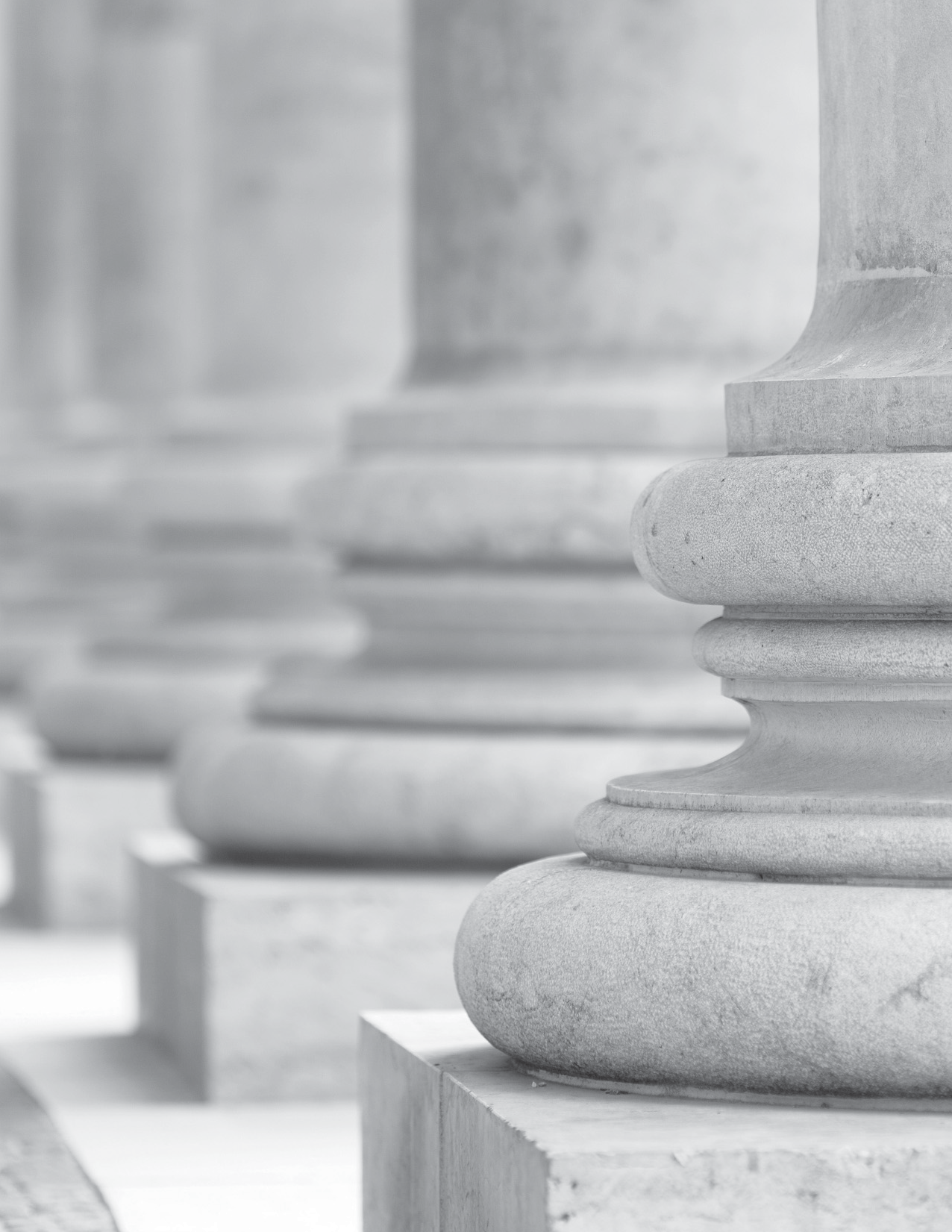 Discipline Summaries2016–2017Over the past year the College had 9 Discipline HearingsAdel HannaRegistration Number 08452Case #2015 0213On February 25, 2016, the Inquiries, Complaints and Reports Committee referred a matter involving Adel Hanna to the Discipline Committee for a hearing.In the face of those allegations, Mr. Hanna agreed to retire from the profession and never re-apply. He did that by way of a formal Acknowledgement and Undertaking signed on May 17, 2016, the terms of which are posted below.On June 14, 2016, the Chair of the Discipline Committee agreed to adjourn the hearing sine die (with no appointed date to resume).Acknowledgement and UndertakingI, Adel Hanna, hereby acknowledge and undertake as follows:I am currently a member of the College of Physiotherapists of Ontario (the “College”).I acknowledge that a complaint about me was made to the College in October 2015, alleging that during an assessment of a female patient, I asked the patient to remove more clothing than was necessary in the circumstances, failed to adequately communicate to the patientthe reasons why removing the clothing was necessary, and failed to ensure that the patient was appropriately draped during the assessment. I acknowledge that those allegations have been referred by the Inquiries, Complaints and Reports Committee to the Discipline Committee of the College.In light of these allegations I have decided to retire and in the circumstances, I agree that it would be in my interest not to have a contested hearing.I undertake to cease practicing physiotherapy and to resign my certiﬁcate of registration.I undertake to reimburse the College for any funding made available to the patient who ﬁled the complaint with the College up to a maximum of $3,000.I undertake to never apply for membership, registration, licensure or similar with the College or any other body as a physiotherapist.I acknowledge that the College will seek to indeﬁnitely adjourn the Discipline hearing as soon as possible after myresignation has become eﬀectiveand will only seek to bring the Discipline hearing back on if the Registrar believes I have breached this Undertaking,and I hereby consent to this indeﬁnite adjournment.I acknowledge that immediately upon my resignation becoming eﬀective I will not be able to practice physiotherapy, hold myself out as qualiﬁed to practice as a physiotherapist, use the title “physiotherapist”, “PT”, “Reg PT”or any variation or abbreviation thereof or equivalent in another language.I acknowledge that the text of this Undertaking will appear on the Public Register which is foundon the College’s website.I acknowledge that any breach of this Undertaking may result in allegations of professional misconduct against me being referred to Discipline.I acknowledge that I have consulted with legal counsel.Discipline SummariesDiscipline Case SummaryGraham JonesRegistration Number 14260Case #2013 0117On December 3, 2015, the Inquiries, Complaints and Reports Committee referred a matter involving Graham Jones to the Discipline Committee for a hearing. The hearing was held on December 5, 2016.Overview of the AllegationsMr. Jones failed to maintain the standards of the profession in respect to:assessments and reassessments of patients who attended at Clinio Health Centres (“Clinio”)treatment plans for patients at Clinio, which recommended general exercise programs and did not qualify as physiotherapybilling practices, in which one-on-one supervised general exercise programs at Clinio, recommended by Mr. Jones to his patients, were improperly invoiced as physiotherapysupervision of persons who acted in the capacity of physiotherapist assistants to provide care to his patients who attended at Cliniorecord keeping practices at Clinioadvertising practices which provided incentives to patients who received services at ClinioFindingThe College withdrew the allegations related to advertising practices at ClinioMr. Jones was found to have committed acts of professional misconduct in relation to the other allegations and a penaltywas ordered.The Panel Ordered the Followinga reprimanda suspension of 15 months, of which 7 months could be remittedpractice enhancement activities including the successful completion of an Ethics programrestrictions related to potential employment as a physiotherapist assistant during the period of suspensionpractice enhancement coaching for a period of no more than three yearsrestrictions related to supervising physiotherapy students or physiotherapist assistantscosts payable to the College in the amount of $17,000A copy of the decision and reasons is available on CanLII (www.CanLII.org).View a Complete List of Discipline Summaries atwww.collegept.org or at www.canlii.orgDiscipline Case SummaryJeﬀrey ScottRegistration Number 09716Case #2014 0094On July 30, 2015, the Inquiries, Complaints and Reports Committee referred a matter involving Jeﬀrey Scott to the Discipline Committee for a hearing. The hearingwas held on March 15, 2016.Overview of the AllegationsDuring the period of 2009 to April 2015, Mr. Scott submitted invoices to patients that were false, misleading and inaccurate.Invoices were issued to patients for initial physiotherapy assessments using Mr. Scott’s name and registration number when a diﬀerent employee (not a physiotherapist) performedthe assessment.Assessments and the development of treatment plans were assigned to a non-physiotherapist.Mr. Scott failed to obtain informed consent from patients for the use of support personnel.Mr. Scott directly and/or indirectly held a non-physiotherapist out as a registered physiotherapist.Mr. Scott misrepresented information to the College.FindingAt the conclusion of the hearing the panel of the Committee found that Mr. Scott had committed the following acts of professional misconduct:Paragraph 1: Failing to maintain the standards of practice of the profession.Paragraph 18: Engaging in conduct or performing an act relevant to the practice of the profession that, having regard to all the circumstances, would reasonably be regarded by members as disgraceful, dishonourable or unprofessional.Paragraph 22: Assisting a person who is not a member to hold himself or herself out as a member registered to practise in Ontario.Paragraph 28: Signing or issuing a document containing a statement that the member knows or ought to know contains a false or misleading statement.Paragraph 32: Submitti ng an account or charge for services that the member knows or ought to know is false or misleading.Paragraph 33: Failing to take reasonable steps to ensure that any accounts submitted in the member’s name or billing number are fair and accurate.The Panel ordered the followingSuspension of 15 months of which 8 months could be remittedA reprimandPractice enhancement activities including the successful completion of an ethics programPractice monitoring program for a period of 2 yearsRestrictions related to supervising students or members of the College who hold a Provisional Practice Certiﬁcateof registration during the time that his practice is subject to practice monitoringRestrictions related to potential employment, as a physiotherapist assistant during the period of suspensionCosts payable to the College in the amount of $7,500A copy of the decision and reasons is available on CanLII (www.CanLII.org).Discipline SummariesDiscipline Case SummaryOren SmithRegistration Number 11534Case #2015 0090On February 25, 2016, the Inquiries, Complaints and Reports Committee referred a matter involving Oren Smith to the Discipline Committee for a hearing.Overview of the AllegationsDuring the period of 2007 and March 2015, Mr. Smith:Invoiced patients under Mr. Smith’s name and registration number for services that were not physiotherapy provided by or under the supervision of a registered physiotherapist.Invoiced patients under Mr. Smith’s name and registration number for physiotherapy assessments and reassessments that were not performed by Mr. Smith and were not performed by registered physiotherapists.Invoiced patients under Mr. Smith’s name and registration number for services delivered by persons purportedly acting as physiotherapist support personnel, where Mr. Smith had not assessed, and in some cases had never seen the patient, and/or where the delivery of treatment by a physiotherapist support personnel was not in fact supervised by Mr. Smith or any other registered physiotherapist.Assisted a non-member of the profession to hold herself out as a registered member of the College.FindingThe hearing took place on March 8, 2017.At the conclusion of the hearing the panel of the Committee found that Mr. Smith had committed the following acts of professional misconduct:Paragraph 1: failed to maintain the standards of practice of the professionParagraph 18: engaged in conduct or performing an act relevant to the practice of the profession that, having regard to all the circumstances, would reasonably be regarded by members as disgraceful, dishonourable or unprofessionalParagraph 22: directly or indirectly assisted a non-member to hold herself out as a registered member of the College of Physiotherapists of OntarioParagraph 28: signed or issued a document containing a statement that the member or knows or ought to know contains false or misleading statementsParagraph 32: submitted an account or charge for services that the member knows or out to know is false or misleadingThe Panel Ordered the Followinga reprimanda suspension of 15 months,of which 7 months could be remittedpractice enhancement activities, including the successful completion of an Ethics programrestrictions related to potential employment as a physiotherapist assistant during the period of suspensionpractice enhancement coaching for a period of no more than two yearsrestrictions related to supervising physiotherapy students, physiotherapist assistant students and physiotherapy residentscosts payable to the College in the amount of $10,000A copy of the decision and reasons is available on CanLII (www.CanLII.org).View a Complete List of Discipline Summaries atwww.collegept.org or at www.canlii.orgDiscipline Case SummaryMohit SinghRegistration Number 16520Case #2015 0087On June 11, 2016, the Inquiries, Complaints and Reports Committee referred a matter involving Mohit Singh to the Discipline Committee for a hearing. The hearing was held on November 15, 2016.Overview of the AllegationsMr. Singh was granted a Provisional Practice Certiﬁcate of registration in February 2015. In May 2015, as a result of issues arising outside of Mr. Singh’s control, Mr.  Singh was advised that he could only continueto practice in a setti ng where there was another physiotherapist onsite 100%of the time to provide supervision.This requirement was captured in a Monitoring Agreement and resulted in a term, condition, limitation being placed on Mr. Singh’s certiﬁcate of registration.The Agreement was never signed and Mr. Singh continued to practice without the required supervision betweenMay 19, 2015, and August 18, 2015 when he was not entitled to do so.FindingMr. Singh was found to have committed the following acts of professional misconduct and a penalty was ordered.Paragraph 3: Contravening, by act or omission, a term, condition or limitation on the member’s certiﬁcate of registration.Paragraph 13: Failing to reply appropriately or within a reasonable time to a written inquiry from the College.Paragraph 18: Engaging in conduct or performing an act relevant to the practice of the profession that, having regard to all the circumstances, would reasonably be regarded by members as disgraceful, dishonourable or unprofessional.Paragraph 21: Representing qualiﬁcations in a manner that is false, misleading or deceptive.The Panel Ordered the Following• Mr. Singh’s certiﬁcate of registration will be suspended for a period of 12 months (The entire 12 months will be stayed if Mr. Singh is able to complete the remaining requirements of the order)• Mr. Singh will complete a number of practice enhancement activities• Mr. Singh will successfully complete the ProBe Ethics program• Mr. Singh will participate in a practice coaching program• Mr. Singh will not supervise individuals who hold a Provisional Practice Certiﬁcate of registration while he is participating in the coaching program• Mr. Singh will pay costs to the College in the amount of $1,000A copy of the decision and reasons is available on CanLII (www.CanLII.org).Discipline SummariesZak Bayat (Bayﬁeld)Case #2011 0015On December 12, 2011 the Inquiries, Complaints and Reports Committee referred Mr. Zak Bayat (Bayﬁeld) to the Discipline Committee for a hearing. The hearing took place on: June 10, 2013, June 11, 2013,July 19, 2013 and November 1, 2013.Summary of the AllegationsThat Mr. Bayat had:abused a patientengaged in conduct or performed an act relevant to the practice of the profession that having regard to all circumstances would reasonably be regarded by members as disgraceful, dishonorable or unprofessionalengaged in conduct unbecoming a physiotherapistfailed to maintain the standards of practice of the professionperformed a professional service for which consent is required by law without such consentfailed to keep records in accordance with the standards of practice of the professionfalsiﬁed a record and signed or issued a document containing a false or misleading statementFindingsOn June 11, 2013 the panel found that Mr. Bayat had committed acts of professional misconduct in that he:engaged in conduct or performed an act relevant to the practice of the profession that having regard to all circumstances would reasonably be regarded by members as disgraceful, dishonorable or unprofessionalengaged in conduct unbecoming a physiotherapistfailed to maintain the standards of practice of the professionperformed a professional service for which consent is required by law without such consentfailed to keep records in accordance with the standards of practice of the professionfalsiﬁed a record and signed or issued a document containing a false or misleading statementPenaltyAt the conclusion of the hearing the panel ordered that the Registrar revoke Mr. Bayat’s certiﬁcate of registration. The penalty is stayed (on hold) as Mr. Bayat is seeking judicial review of the decision asit relates to the revocation. In addition the panel ordered that Mr. Bayat pay costs to the College in the amount of $25,000.Divisional Court Appearance:September 23, 2015Decision Available on CanLII— www.CanLII.orgSecond Penalty Hearing Scheduled for:May 4 and 5, 2016 Penalty hearing held on:May 4, 2016Penalty OrderThe panel directed the Registrar to revoke Mr. Bayat’s certiﬁcate of registration and ordered him to pay costs to the Collegein the amount of $25,000.View a Complete List of Discipline Summaries atwww.collegept.org or at www.canlii.Zak Bayat (Bayﬁeld)Case #2014 0026	Case #2013 0324	Case #2013 0280On June 17, 2014, a Panel of the Inquiries, Complaints and Reports Committee referred allegations pertaining to Zak Bayat to the Discipline Committee for a hearing.On June 9, 2016, a Panel of theDiscipline Committee ordered this matter adjourned sine die (with no appointed date to resume).Summary of the AllegationsAt the conclusion of a Discipline hearing in November 2013, a Panel of the Discipline Committee ordered Mr. Bayat to pay costs to the College in the amount of $25,000.Mr. Bayat has failed to make any payments to the College as required by the Order.On May 21, 2014, a Panel of the Inquiries, Complaints and Reports Committee referred allegations pertaining to Zak Bayat to the Discipline Committee for a hearing.On June 9, 2016, a Panel of the Discipline Committee ordered this matter adjourned sine die (with no appointed date to resume).Summary of the AllegationsSubsequent to the ﬁnding of the Discipline Committee of the College of Physiotherapists of Ontario, dated July 29, 2013, Zak Bayat has continuedto register with the College and practice physiotherapy under the name Zak Bayat, and not under his legal name,Zak Alastair Bayﬁeld.Zak Bayat undertook to notify the College in writing of any change to his employment history within 30 days on October 17, 2008, May 22, 2009, March 30, 2010, March 28, 2011, April 28, 2012, and May 4, 2013.Zak Bayat failed to fulﬁll these undertakings in that he did not notify the College that he was employed as a physiotherapist at a number of diﬀerent clinics.Zak Bayat received notice of a complaint on February 14, 2013, and failed to provide the College with a responseby the deadline of March 21, 2013.Zak Bayat subsequently provided a response letter dated April 12, 2013, which was inappropriate, disgraceful, dishonourable and unprofessional.On January 16, 2014, the Inquiries, Complaints and Reports Committee referred a matter involving Mr. Zak Bayat (Bayﬁeld) to the Discipline Committee for a hearing.On June 9, 2016, a Panel of the Discipline Committee ordered this matter adjourned sine die (with no appointed date to resume).Summary of the Allegations:That Mr. Bayat:submitted an account or charge for services that he knew or ought to have known was false or misleadingfailed to take reasonable steps to ensure that any accounts submitted using his name and registration number were fair and accuratefalsiﬁed a recordsigned or issued a document that he knew or ought to have known was false or misleadingfailed to maintain the standards of practice of the professioncontravened by act or omission a term, condition or limitation on his certiﬁcate of registrationcontravened by act or omission the Act, the Regulated Health Professions Act or the regulations under those Actsengaged in conduct or performed an act that members of the profession would believe to be disgraceful, dishonorable or unprofessionalengaged in conduct unbecoming a physiotherapistSummaryFinancial StatementsReport of the Independent Auditor on the Summary Financial Statements To the Council of the College of Physiotherapists of OntarioThe accompanying summary ﬁnancial statements, which comprise the summary statement of ﬁnancial position as at March 31, 2017, and the summary statement of operations for the year then ended, and related note, are derived from the audited ﬁnancial statements of the College of Physiotherapists of Ontario for the year ended March 31, 2017. We expressed an unmodiﬁed audit opinion on those ﬁnancial statements in our report dated June 22, 2017.The summary ﬁnancial statements do not contain all the disclosures required by Canadian accounting standards for not-for-proﬁt organizations. Reading the summary ﬁnancial statements, therefore, is not a substitute for reading the audited ﬁnancial statements of the College of Physiotherapists of Ontario.Management’s Responsibility for the Summary Financial StatementsManagement is responsible for the preparation of a summary of the audited ﬁnancial statements on the basis described in the note to the summary ﬁnancial statements.Auditor’s ResponsibilityOur responsibility is to express an opinion on the summary ﬁnancial statements based on our procedures, which were conducted in accordance with Canadian Auditing Standard (CAS) 810, “Engagements to Report on Summary Financial Statements”.OpinionIn our opinion, the summary ﬁnancial statements derived from the audited ﬁnancial statements of theCollege of Physiotherapists of Ontario for the year ended March 31, 2017 are a fair summary of those ﬁnancial statements, on the basis described in the note to the summary ﬁnancial statements.Hilborn LLPChartered Professional Accountants Licensed Public AccountantsToronto, Ontario June 22, 2017Note to Summary Financial StatementsMarch 31, 2017 Basis of presentationThese summary ﬁnancial statements have been prepared from the audited ﬁnancial statements of the College of Physiotherapists of Ontario(the “College”) for the year ended March 31, 2017, on a basis that is consistent, in all material respects, with the audited ﬁnancial statements of the College except that the information presented in respect of changes in net assets and cash ﬂows has not been presented and information disclosed in the notes to the ﬁnancial statements has been reduced.The complete audited ﬁnancial statements are available to members upon request from the College.Summary Statement of Financial PositionAssets	$	$Current assetsCash	7,434,338	6,721,636Investments	1,159,494	593,618Prepaid expenses	225,785	320,871 	8,819,617 	7,636,125Investments	3,547,068	4,004,050Capital assets	180,073	153,3323,727,141	4,157,38212,546,758	11,793,507LiabilitiesCurrent liabilitiesAccounts payable andaccrued liabilities	477,854	337,148Deferredregistration fees		5,178,305	4,877,349 Deferred lease incentives	 		- 		20,087 	5,656,159 	5,234,584Summary Statement of OperationsRevenues	$	$Registration fees	5,330,262	5,432,412Investment income	141,503	146,961Sundry	35,445	88,5625,507,210	5,667,935ExpensesSalaries and beneﬁts	2,950,420	2,762,452Administration and oﬃce	739,698	669,523Programs	300,435	306,300Communications	224,089	296,612Professional fees	319,634	289,748Organizational eﬀectiveness	140,348	236,574 Committee feesand expenses	263,709	193,731Information management	145,175	103,137 Networking, representationand travel	31,955	62,047Amortization	60,071	156,019Net assetsExcess of Revenues Over5,175,534	5,076,143Expenses for the Year	331,676	591,792Please contact Robyn MacArthur at rmacarthur@collegept.org or 1-800-583-5885 ext. 245 to request a copy of the complete set of audited ﬁnancial statements.Practice AdvicePatients, family members, physiotherapists, employers and others can contact the College for conﬁdential advice about the practice of physiotherapy. This service is oﬀered to support the quality of practice for physiotherapists, and to help thepublic better understand their rights as physiotherapy patients.Practice AdvisorYou can contact the Practice Advisor for free and anonymous advice1-800-583-5885647-484-8800practiceadvice@collegept.orgTOP 5	TOP 5Issues Identified by Patients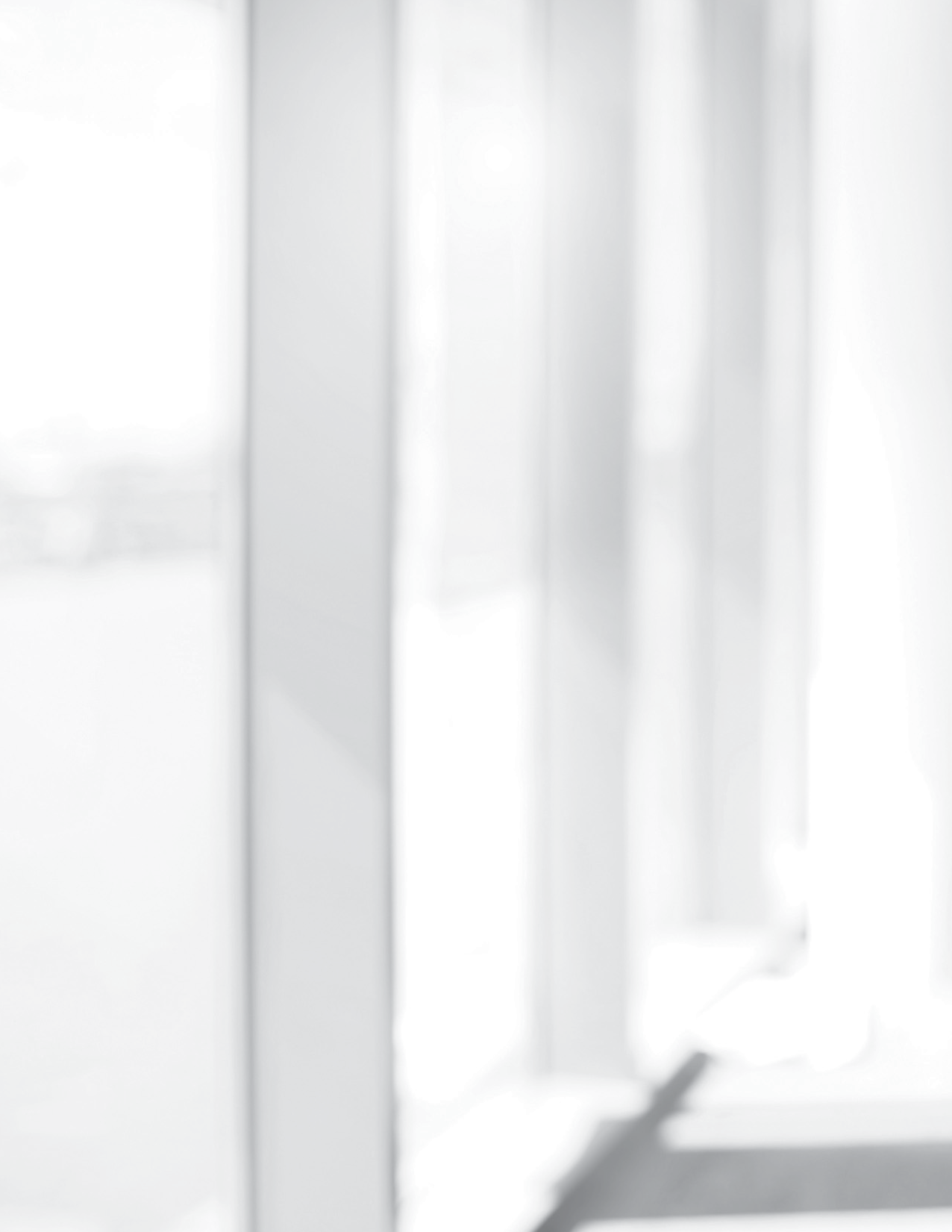 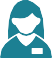 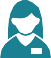 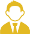 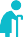 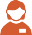 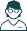 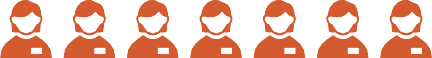 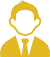 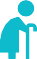 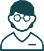 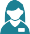 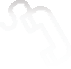 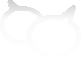 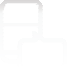 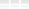 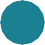 More patients asked about fees and billing processes and contacted the College to find a physiotherapist.Issues Identified by PhysiotherapistsThere were more calls and emails about supervision requirements.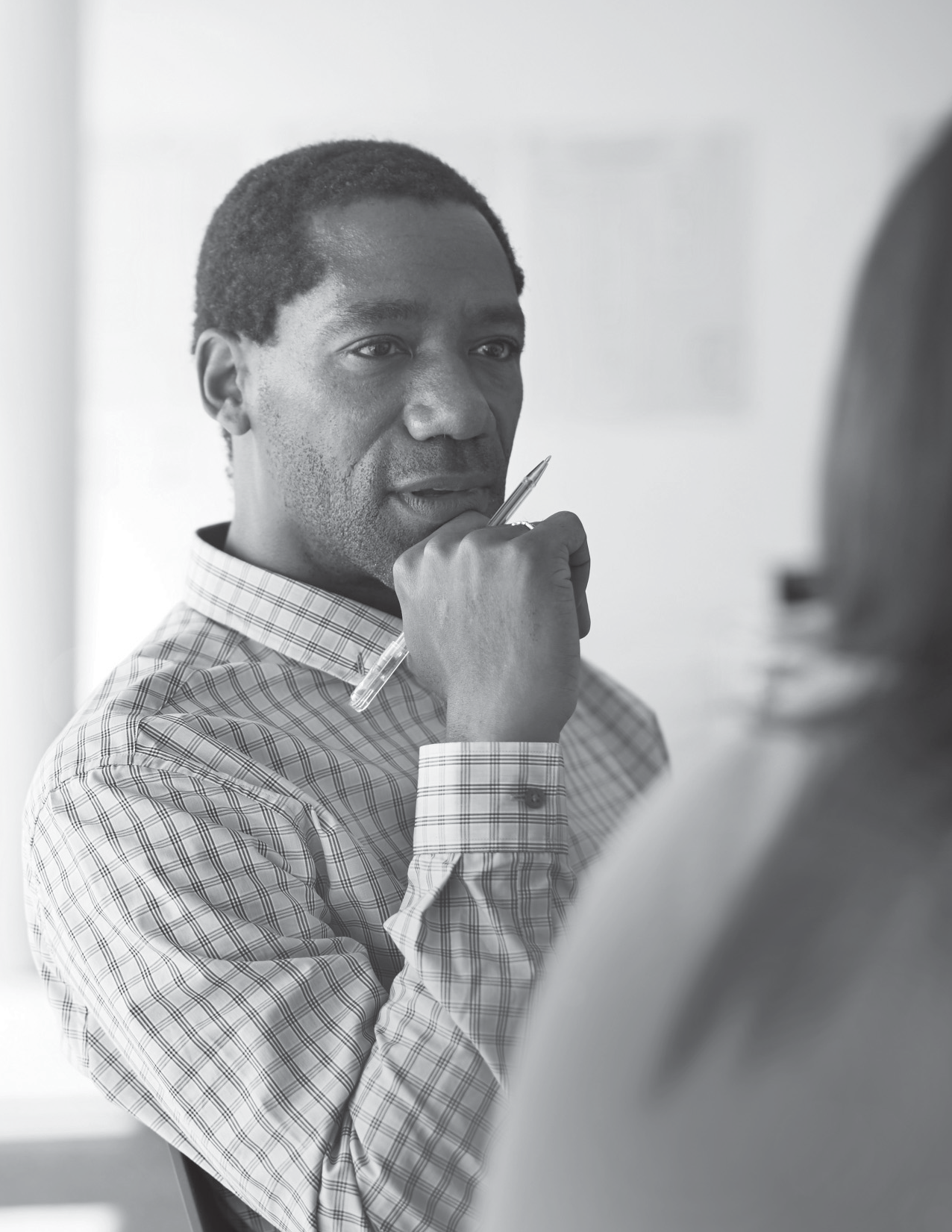 Patient RelationsThe Patient Relations Committee met once for orientation,and to consider one application for funds for therapy and counseling.Registration2016–2017 By the NumbersThe College ensures qualiﬁcations of individuals applying to become registered Ontario physiotherapists. Anyone using the title physiotherapist, physical therapist or PT in Ontario must be a member of the College, and renew annually.3838 individuals became registered in Ontario through the use of the Agreement on Internal Trade provisions between April 1, 2016 to March 31, 2017.Registration Committee DecisionsMost applicants unquestionably meet all registration requirements and are automatically registered. Those candidates whose applications are more complicated are considered by the Registration Committee.2016–2017 by the numbers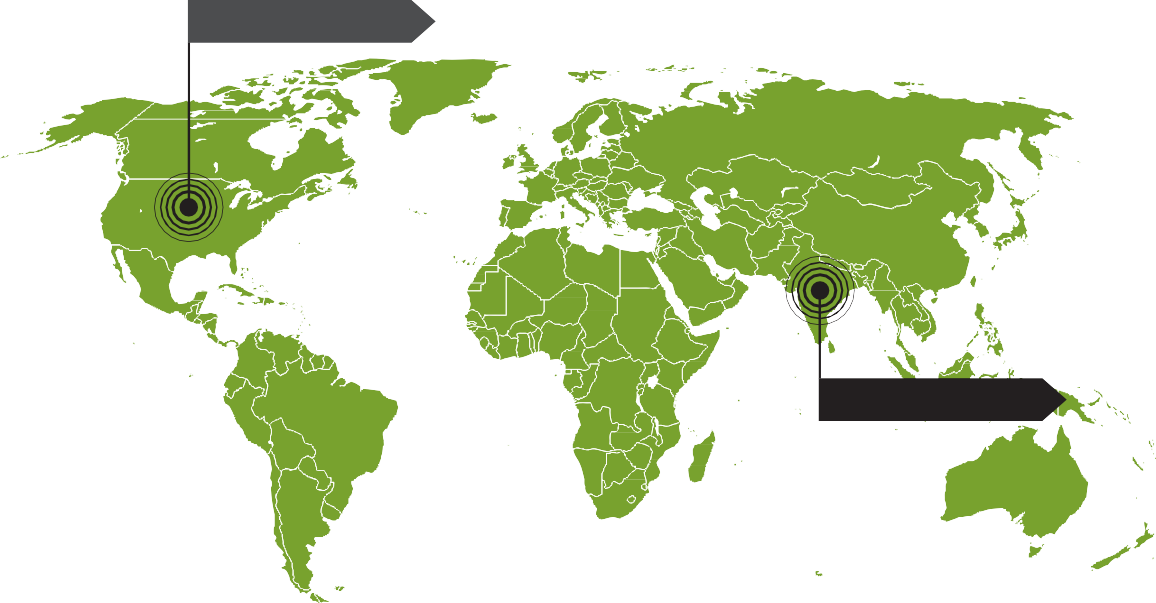 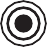 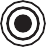                                     74% FEMALE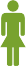 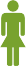 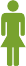 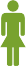 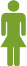 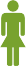 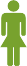 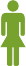 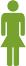                                                                      26% MALE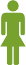 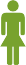 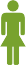 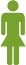 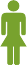 *same percentages as in 2015–2016.Appeals: 2016–2017 One appeal of Registration Committee decisionsto the Health ProfessionsAppeal and Review Board (HPARB)    73% Canadian Educated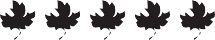     27% Internationally Educated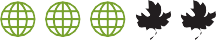 *as compared to 77% Canadian educated and 23% internationally educated in 2015–2016.578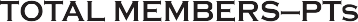 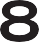 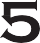 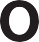 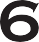 New MembersThere were 578 new members registered between April 1, 2016 and March 31, 2017;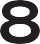 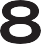 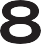 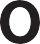 0	a decrease of 3.3% from 2015–2016.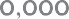 2016–2017 by the numbersThe College creates programs to promote and assure the public of practicing physiotherapists’ competency. All registered physiotherapists must participate in the Quality Assurance program and demonstrate a commitment to continuous improvement and ongoing learning.Practice assessments measure the knowledge and consistent application of the College’s professional standards and rules. If an assessment identiﬁes areas for learning and growth, a practice enhancement may be required. Enhancements provide resources and support to help physiotherapist meet their professional obligations and expectations.Practice Assessments30%0	10	2012% Committee Reviewed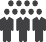 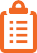 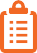 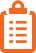 88% Staff Reviewed*compared to 9% Committe Reviewed and 91% Staff Reviewed in 2015–2016.Assessments Where Authorized Activities are Performed157 PTs50%of Physiotherapists assessed perform one or More authorized activity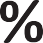 2016–2017 By the NumbersThe College receives complaints and reports about the practice or conductof physiotherapists. All complaints made by the public are investigated. The College Registrar may also initiate investigations where reported information suggests reasonable and probable groundsto believe a physiotherapist may have engaged in professional misconduct or is incompetent. The results of investigations are considered by the by the Inquiries, Complaints and Reports Committee, which may take no action, order a range ofeducational or remedial activities, or refer a physiotherapist to the Discipline Committee or Fitness to Practise Committee for a hearing.The College is also interested in receiving information about individuals who are not registered to practice but refer to themselves as physiotherapists or physical therapists.Registrar’s InquiriesCases ReceivedCases Closed by the Oﬃce of the RegistrarDispositions of theInquiries, Complaints and Reports Committee* Some decisions may include more than one outcome.Health Professions Appeal and Review Board (HPARB) Review Process (Complaints)HearingsDivisional Court ReviewsAchieving our GoalsWhat’s Next: 2017–2018Over the next three years we remain committed to our core members—registered physiotherapists—but we are turning ourfocus to building strong relationships with patients, employers, the insurance industry, the academic community and physiotherapy students—all at levels of engagement we have not attempted before.2017–2018 has the potential to be an amazing year—changes to the Quality Assurance program, building and growing relationships with our many stakeholder groups and implementing technology that will change the way we work and how others interact with us— all great things!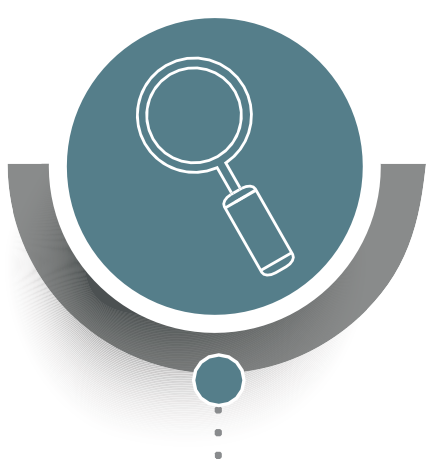 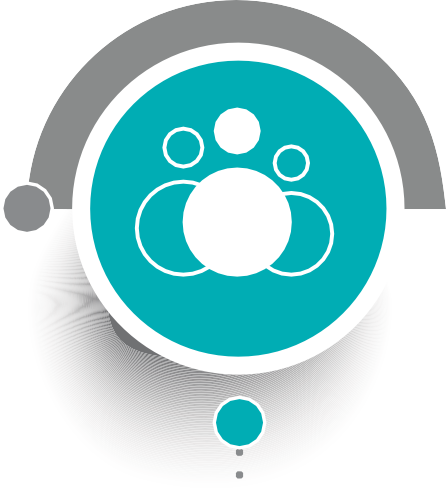 ENGAGEMENTOur hope is that this greater connectivity will drive more Ontarians to access our services and help us make them better.We must educate others about our role as the regulator and ﬁnd ways to work together and build deeper, more productive relationships.To do this, we will make use of online advertising opportunities, search engine optimization, participating in patient outreach events and investing in the Federation of Health Regulatory Colleges’ patient website ontariohealthregulators.ca.TECHNOLOGYAs we improve the technological infrastructure that supports the online Find a Physiotherapist/Public Register tool and our online member portal,users will beneﬁt from improved access, additional information and ease of use.Anyone logging on to the Public Register will be able to ﬁnd information they need quickly and on the device and in the format of their choice. Physiotherapists willhave the ability to complete annual renewal, update their information or complete College requirements seamlessly.info@collegept.orgWe want and need to hear from you—share your ideas, suggestions and let us know how we are doing!CUSTOMER SERVICE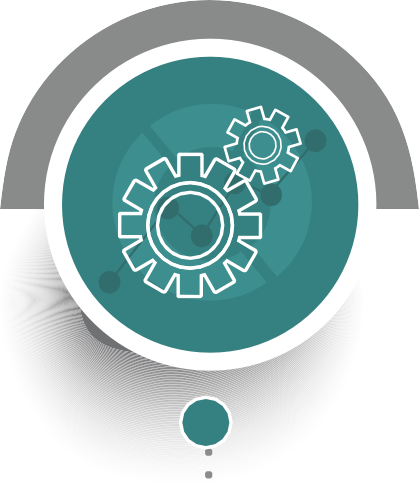 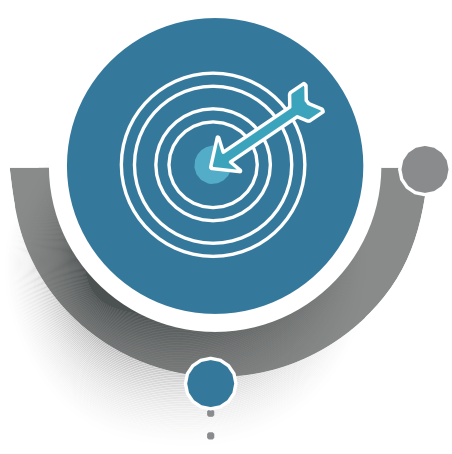 Resources such as the all-important Physiotherapist Practice Advisor, a key service oﬀered conﬁdentially and free of charge to anyone in need of advice or help will be easily accessible. Using the Practice Advisor role as a starting point, we’re looking to establish a model of live calling.Our hope is that anyone can contact the College and connect with a live professional to get answers to their questions andthe assistance they need. This is part of our move toward an improved customer service philosophy.PROGRAM IMPROVEMENTSWe’ve done the research and will consult with those involved when it comes to improving our quality assurance program.We know the way forward is identifying people who need extra support and making sure that happens.Improvements in this area will ensure we are doing our job of keeping patients safe and supporting our members.Need to Reach Us?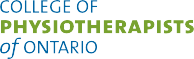 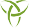 College of Physiotherapists of Ontario 375 University Avenue, Suite 800 Toronto, Ontario M5G 2J5General Inquiriesinfo@collegept.org | 1-800-583-5885 | 416-591-3828Contact the Practice Advisor1-800-583-5885 | 647-484-8800 | practiceadvice@collegept.orgConcerns or Complaints1-800-583-5885 ext. 227| investigations@collegept.orgwww.collegept.org@CollegeofPTs	shendasblog.com	Facebook.com/CollegeofPTs	Watch Us on YouTube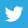 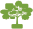 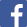 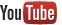 EstablishIncreaseImproveIncreaseImproveRegulation ofImproveCouncilregistrantrelevance andCollegeregistrationclinicsPT supervisionposition ofawareness ofefficacy ofknowledge ofrequirementsand monitoringzero toleranceconcerns/standardsPT use ofand oversightof PTAsforissues aboutphysiotherapistinappropriateaccountabilityassistantsbusinesspractices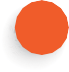 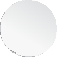 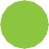 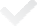 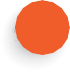 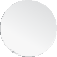 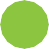 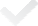 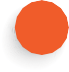 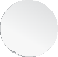 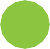 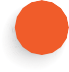 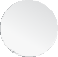 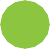 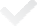 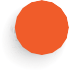 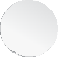 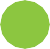 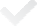 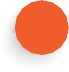 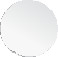 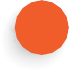 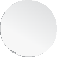 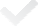 ImproveModernizeProvideability to ensureand improveenablingongoingcommunicationstechnology,awarenessmodelequipment andof practiceinfrastructuretrends andenvironmentalchanges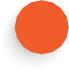 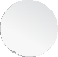 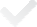 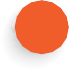 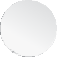 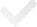 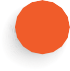 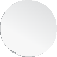 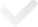 1Supervision (PTAs and Students)2Fees Billing and Accounts3Controlled Acts & Other Restricted Activities4Record Keeping5Advertising2015–20162016–2017Total Number of Decisions1814OutcomesOutcomesOutcomesCertiﬁcate of Registration Granted10Certiﬁcate of Registration with Additional Terms, Conditions and Limitations Granted1211Certiﬁcates Denied530	250500Improvement Required30% of Practice Assessments IdentifiedPractice EnhancementsOpportunities for Improvement (Compared to 21% in 2015–2016)2015–20162016–2017Total Cases285203Complaints7765Complaints Conﬁrmed4938Registrar’s Inquiries2081382015–20162016–2017Mandatory Report—Termination05Mandatory Report—Incapacity10Mandatory Report—Sexual Abuse32Mandatory Report—Self Reports Made by PTs about Oﬀences, Malpractice and Negligence013Self Reports Made During the Renewal Process110Failure to Complete the Jurisprudence Module017Failure to Complete PISA30Other Member Speciﬁc Matters17094Referrals from Inquiries, Complaints and Reports Committee to the Registrar10PTs Reporting their Name and Registration Number Have Been Misused115Non-PTs Misusing Title/Holding Out822015–20162016–2017Cases Closed199162Closed Administratively12888Education Letter408Education Session05Refer to Another Regulator00Referred to the Inquiries, Complaints and Reports Committee2727Public Notice Related to Non-PTs Holding Out as PTs10Cease & Desist Regarding Title/Holding Out30Undertakings01Other092015–20162016–2017Total Decisions	83Total Decisions	8370No Action2434Advice & Recommendations3115Caution23Speciﬁed ContinuingEducation and Remediation Program (SCERP)1312Referral to Discipline64Referral to Fitness to Practise10SCERP & Verbal Caution*52Frivolous & Vexatious10Undertakings302015–20162016–2017Number of Cases Appealed tothe Board510Number of Decisions Received from HPARB37Number of Decisions Conﬁrmed by HPARB25Number of Decisions Returned for Reconsideration122015–20162016–2017Number of Hearings69Number of Hearing Days612Hearings Carrying Over the Fiscal Year01Hearings Adjourned Sine Die04Discipline Hearings Completed68Findings of Professional Misconduct64Fitness to Practise Hearings10Findings of Incapacity10Reinstatement Hearings002015–20162016–2017Divisional Court Reviews30